The Twenty-fifth Day After PentecostBethlehem/Zion Lutheran Parish               November 11th, 2018               Rev. James NortonLudington & Fall Creek, Wisconsin            Linda Wiese Organist    		 715-514-5478● ● ● ● ● ● ● ● ● ● ● ● ● ● ● ● ● ● ● ● ● ● ● ● ● ● ● ● ● ● ● ● ● ● ● ● ● ● ● ● Service:  LSB #4 P 203  Hymns: 966, “God of Our Fathers” (#809 in Celebration Hymnal), 606, 617, 629, 805  Old Testament Reading:  1 Kings 17:8-16Epistle:  Hebrews 9:24-28Holy Gospel: Mark 12:38-44The Message: “Why There is a Veteran’s Day”Text:  Psalm 59:1-4 The Choir at Zion will sing, "Joyful, Joyful We Adore Thee" CH# 90● ● ● ● ● ● ● ● ● ● ● ● ● ● ● ● ● ● ● ● ● ● ● ● ● ● ● ● ● ● ● ● ● ● ● ● ● ● ●“GOD OF OUR FATHERS”  -  #809-Celebration Hymnal God of our fathers, whose almighty hand, Leads forth in beauty all the           starry band, Of shining worlds in splendor through the skies,                                               Our grateful songs before Thy throne arise.Thy love divine hath led us in the past, In this free land by Thee our lot is cast; Be Thou our Ruler, Guardian, Guide and Stay,                                                           Thy Word our law, Thy paths our chosen way.From war’s alarms, from deadly pestilence, Be Thy strong arm our ever             sure defense; Thy true religion in our hearts increase,                                                       Thy bounteous goodness nourish us in peace.Refresh Thy people on their toilsome way.  Lead us from night to never         ending day; Fill all our lives with love and grace divine;                                                       And glory, laud and praise be ever Thine!                                                                         +++A military Bible stick contains the New Testament and is an outreach tool for our military chaplains.  One is displayed at the rear of church.  $25 will buy one.  If you wish to purchase 1 or more, put your contribution in an envelope, label it & put it   in offering any time before Christmas.  Thanks for caring for those who serve our country.                                               ***Be sure to sign the Red Record of Fellowship Folder on the aisle side of your pew today.This Week’s ScheduleSunday, November 11, 2018			9:00am		Zion Worship Service[Communion]					9:00am		Bethlehem Sunday School & Adult									Bible Study					           10:00am		Zion Sunday School				          	           10:30am		Bethlehem Worship Service					             6:30pm		Youth Group MeetingTuesday					7:30pm		DartballWednesday					5:00pm		ConfirmationSunday, November 18, 2018			9:00am		Zion Worship Service						9:00am		Bethlehem Sunday School & Adult									Bible Study					           10:00am		Zion Sunday School				          	           10:30am		Bethlehem Worship Service Please remember in your prayers:  the families of Barbara Smith, whose funeral was Nov. 8th, and Pastor Paul Bittner whose funeral was Nov 10th,  Paul Leverly who will have surgery tomorrow at Luther, Dorothy Smith, Marianne Kiesow, Don Lane, Bev Curler, Penny & Olivia Schmidt, Brian Markham, Ron Olson (Brandon Knuth's father-in-law with Leukemia), Martha Jaenke, Pastor Jones at Zion-Chippewa, Diane Goss, shut-ins and members living in Care Facilities.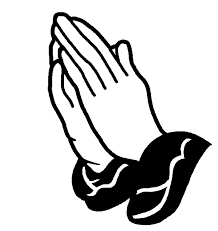 	OUR NURSING HOME RESIDENTS                             HOMEBOUND	Augusta--Diane Goss--Zion                                 	Brian Markham--Beth                   	   Geneva Smith--Beth.                            	Carol Huff--Zion               	   Eileen Hagedorn--Zion                          	Don Berlin--Beth.                 	   Amy Bergman--Zion 			Ellie Grunewald-Beth                 	   Naomi Sudbrink--Beth.                    	Also in nursing homes, or assisted living: The Manor, Chippewa Falls--Delores Staats, (Marilyn Norton’s mother)Grace-Woodlands, Eau Claire--Florence Korn-Beth.   Neillsville--Dorothy Solberg-Beth.Stanley--Robert Reppe-Zion     River Pines, Altoona--Julia Phillips-BethPrayer Chains:  Zion, Betty Woodford 715 877 3225;  Bethlehem, Sharon Tumm 715 877 2402Happy Birthday this week to:  Raymond Peterson, Debra Jaenke, Brandon Knuth, Jared Knuth, Dennis Anderson, Patricia Marten, & Susan LuedtkeLunch, at Zion today is hosted by the Church Council.  Proceeds from lunch next week will go toward VBS 2019 expenses.  All are encouraged to come join us for good food and great fellowship.Bethlehem’s Adult Bible Study Class meets every Sunday at 9:00am. The topics they are studying are Communion and The End of Time.  Feel free to come and attend whenever you are able.“God Provides Manna, Water, and Quail” is the Sunday School lesson for today.  Just as God provided manna, water, and quail for the hungry and complaining Israelites to preserve them, in Christ, God feeds us with the manna of His Word and the water of forgiveness, satisfying our eternal hunger and quenching our eternal thirst.  “How does sin cause us to be lost and hungry and thirsty for what we cannot have?”  Jesus is the bread of life and the living water.  He satisfies our spiritual hunger and thirst.The Chippewa Valley Concert Band is performing their 25th Anniversary Concert today at 2:00 pm, at Mayo Clinic Health systems Hospital Auditorium.  Admission is free for all Veterans.  Adults: $7, Seniors and Students: $5, Family maximum: $24.  All are invited to enjoy an afternoon of music.   Ken Kiesow is a 25-year member of the band!

The Community Table is looking for Volunteers.  Community Table Inc. is the only soup kitchen in Chippewa Valley open every single day of the year.  Volunteers prepare, cook, serve and clean every meal.   Volunteer, they can help you get started.  E-mail Marie-volunteer@thecommunitytable.orgFall Creek food pantry items needed for Nov & Dec: Chicken broth, Breakfast cereal, Kleenex/tissues, & paper towels.  Bethlehem’s new location for pantry is on the cart in the kitchen.  VOM – Voice of the Martyrs is looking for help to send Christmas Blessings to Children of Persecuted Christians in 68 countries. Children of persecuted Christian families are often mistreated and face great challenges because of their faith. In some countries, Christian children are specifically targeted for persecution.  The cost is $30 for one backpack.  See details on the bulletin board.

This is the season when there are many opportunities for events and activities in our communities.  Be sure to check the bulletin board to see what you might be interested in -Area Events: Deer Hunters Service and Lasagna Dinner, St James, F.C. 11/14, 6pm.                       Community Christmas Fair, Fall Creek Fire Hall Dec. 1, 9am-2pmOur Worship Response 11/04/2018   				               Bethlehem	          Zion  Attendance                                                         92                            39  Offerings      		 	              $1093.00                    $892.50  Missions				    $65.00                        Building Fund                                                  $50.00     Weekly Budget Needs:	             	$1185.24                  $1138.00Upcoming dates to remember:November 21st – Thanksgiving Eve Services @ Bethlehem 7:30pmDecember 5th – 1st Advent Service @ ZionThe Twenty-fifth Sunday After Pentecost 11/11/2018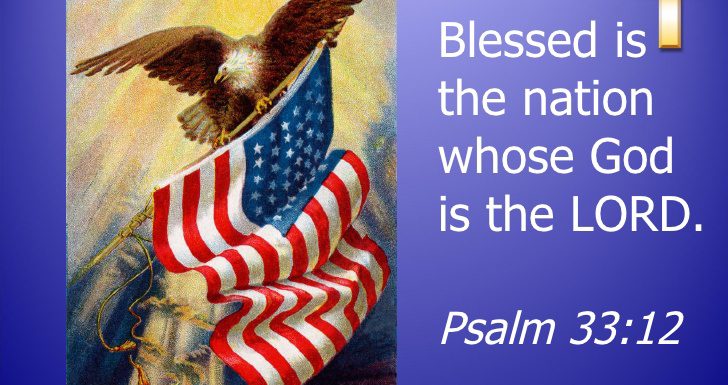 Remembering Our VeteransBETHLEHEM-ZION LUTHERAN PARISH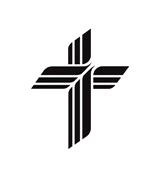 Pastor – Rev. James Norton, (715)514-5478 or cell 1(217)725-2487	Bethlehem, Parish Office (715) 877-3249 - E19675 St. Rd. 27, Fall Creek, WI  54742		    Zion (715) 877-3128 - 1286 S 150th Ave, Fall Creek, WI 54742Bethlehem Lutheran Church reaching out to our community and to the world with the gospel of Jesus Christ. Zion Lutheran Church seeks to preach and teach God’s word to all people of all ages and show God’s love through our witness, fellowship and service.Web address: www.zion-bethlehem.org     Facebook:  Zion-Bethlehem Lutheran Church           e-mail – countryc@centurylink.net